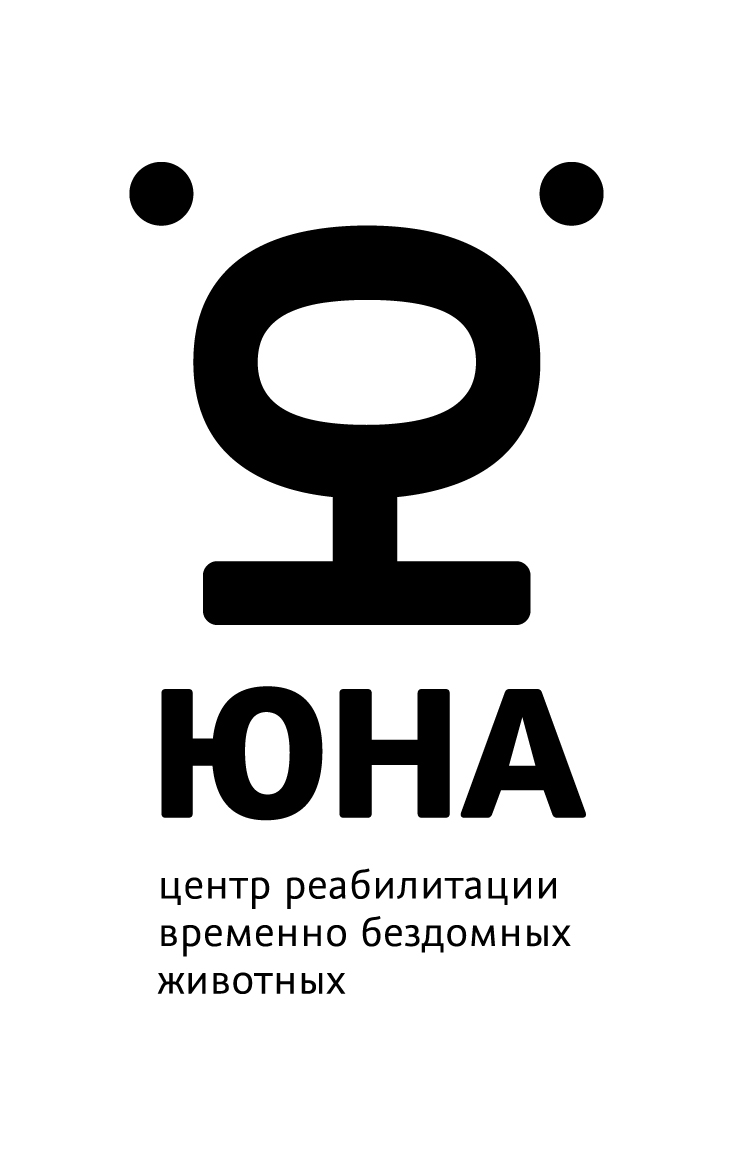 Частное учреждение "Центр реабилитации временно бездомных животных "Юна"Частное учреждение "Центр реабилитации временно бездомных животных "Юна"Частное учреждение "Центр реабилитации временно бездомных животных "Юна"142132, Московская обл, Подольск г, Кутьино д, дом № 64, комната 3.1142132, Московская обл, Подольск г, Кутьино д, дом № 64, комната 3.1142132, Московская обл, Подольск г, Кутьино д, дом № 64, комната 3.1ИНН 5074052563 КПП 507401001ИНН 5074052563 КПП 507401001ИНН 5074052563 КПП 507401001Телефон +7495-803-28-32Телефон +7495-803-28-32Телефон +7495-803-28-32ДОГОВОРДОГОВОРДОГОВОРДОГОВОРОПЕКИ НАД ЖИВОТНЫМ №${CONTRACT_NUMBER}ОПЕКИ НАД ЖИВОТНЫМ №${CONTRACT_NUMBER}ОПЕКИ НАД ЖИВОТНЫМ №${CONTRACT_NUMBER}ОПЕКИ НАД ЖИВОТНЫМ №${CONTRACT_NUMBER}город Подольскгород Подольск${CURRENT_DATE}Частное учреждение "Центр реабилитации временно бездомных животных "Юна", в лице Директора Юдина Александра Алексеевича, именуемого в дальнейшем «Владелец», с одной стороны, и ${FULL_NAME}, именуемой в дальнейшем «Опекун», с другой стороны, заключили настоящий договор, в дальнейшем «Договор», о нижеследующем:Частное учреждение "Центр реабилитации временно бездомных животных "Юна", в лице Директора Юдина Александра Алексеевича, именуемого в дальнейшем «Владелец», с одной стороны, и ${FULL_NAME}, именуемой в дальнейшем «Опекун», с другой стороны, заключили настоящий договор, в дальнейшем «Договор», о нижеследующем:Частное учреждение "Центр реабилитации временно бездомных животных "Юна", в лице Директора Юдина Александра Алексеевича, именуемого в дальнейшем «Владелец», с одной стороны, и ${FULL_NAME}, именуемой в дальнейшем «Опекун», с другой стороны, заключили настоящий договор, в дальнейшем «Договор», о нижеследующем:1. Предмет договора1. Предмет договора1. Предмет договора1.1.По настоящему договору Опекун обязуется выплачивать Владельцу периодические благотворительные пожертвования на содержание животного, описание которого указано в приложении № 1 к настоящему Договору.2. Условия договора2. Условия договора2. Условия договора2.1.Опекун выплачивает Владельцу на содержание животного сумму в размере ${SUM_TO_PAY} в месяц.2.2.Опекун перечисляет благотворительные пожертвования  на расчетный счёт или вносит в кассу до 5 числа каждого месяца.2.3.Денежные средства могут быть потрачены Владельцем только на расходы, связанные с содержанием опекаемого животного,  указанные в приложении № 2 (далее по тексту – «Животное»).3. Права и обязанности сторон3. Права и обязанности сторон3. Права и обязанности сторонПрава и обязанности Опекуна:Права и обязанности Опекуна:Права и обязанности Опекуна:Права и обязанности Опекуна:3.1.Опекун обязан на условиях, предусмотренных настоящим договором, перечислять денежные средства (благотворительные пожертвования) на счёт Владельца до 5 числа каждого месяца.3.2.Опекун  вправе получать информацию об использовании перечисляемых денежных средств.3.3.Опекун вправе навещать Животное неограниченное количество раз по предварительной договоренности с Владельцем.3.4.Опекун имеет право использовать факт опекунства в своей PR и рекламной кампании.Права и обязанности Владельца:Права и обязанности Владельца:Права и обязанности Владельца:Права и обязанности Владельца:3.5.Владелец обязуется принять указанные в данном договоре денежные средства (благотворительные пожертвования) и использовать их в соответствии с условиями договора.3.6.Владелец имеет право доводить до третьих лиц информацию об Опекуне в виде размещения информационной таблички на вольере (по желанию Опекуна).3.7.Владелец имеет право  размещать информацию о факте опекунства на сайте www.yunacenter.ru и в социальных сетях с указанием логотипа Опекуна, а также с ссылкой на адрес сайта на срок действия договора (по желанию Опекуна).3.8.В случае передачи Владельцем Животного третьим лицам, благотворительные пожертвования, не использованные Владельцем на содержание Животного, используются Владельцем на уставную деятельность.3.9.Владелец вправе без согласования с Опекуном передавать Животное на выставку (выставка-пристройство) с последующей передачей новому владельцу. При передаче Животного новому владельцу в ходе проведения выставки Владелец не обязан предлагать опекуну получить животное в приоритетном порядке.4. Ответственность сторон4. Ответственность сторон4. Ответственность сторон4.1.За неисполнение или ненадлежащее исполнение своих обязательств Стороны несут ответственность в соответствии с законодательством Российской Федерации.4.2.Все споры и разногласия, возникающие в ходе исполнения настоящего договора, Стороны будут стремиться решать путём переговоров.4.3.Споры и разногласия, не разрешённые путём переговоров, подлежат разрешению в соответствии с действующим законодательством Российской Федерации.5. Срок действия договора5. Срок действия договора5. Срок действия договора5.1.Настоящий договор считается вступившим в законную силу, а права и обязанности наступившими с момента подписания договора.5.2.Настоящий договор заключён на один календарный год и автоматически пролонгируется на следующий год, если ни одна из Сторон не объявила о своём намерении его расторгнуть. В этом случае Сторона, инициирующая расторжение Договора, направляет уведомление другой Стороне в письменной форме (электронная почта, WhatsApp). Начиная с момента поступления уведомления, договор считается расторгнутым.5.3.В случае желания Опекуна расторгнуть договор опекунства Опекун обязан уведомить Владельца в письменной форме (электронная почта, WhatsApp).5.4.Действие договора прекращается:- в случае передачи Животного третьим лицам;- в случае передачи Животного третьим лицам;- в случае передачи Животного третьим лицам;- в случае смерти Животного.- в случае смерти Животного.- в случае смерти Животного.6. Дополнительные условия6. Дополнительные условия6. Дополнительные условия6.1.Расторжение договора возможно по соглашению Сторон. Соглашение о расторжении договора совершается в письменной форме (электронная почта, WhatsApp) и не требует документального подтверждения о расторжении договора.6.2.Настоящий договор составлен в двух экземплярах, по одному для каждой из сторон, имеющих одинаковую юридическую силу.7. Реквизиты и подписи сторон7. Реквизиты и подписи сторон7. Реквизиты и подписи сторонВладелецОпекунОпекунЧастное учреждение "Центр реабилитации временно бездомных животных "Юна"
Юридический и фактический адрес: 142132, Московская обл, Подольск г, Кутьино д, дом № 64, комната 3.1
ИНН 5074052563
КПП 507401001
в АО "АЛЬФА-БАНК"
Р/с 40703810401850000002
БИК 044525593
К/с 30101810200000000593

E-mail: info@yunacenter.ru
www.yunavet.ruДиректор________________________/Юдин А.А.Приложение №1Приложение №1Приложение №1к договору опеки над животным №${CONTRACT_NUMBER}к договору опеки над животным №${CONTRACT_NUMBER}к договору опеки над животным №${CONTRACT_NUMBER}от ${CURRENT_DATE}от ${CURRENT_DATE}от ${CURRENT_DATE}Животное - ${ANIMAL_TYPE}Животное - ${ANIMAL_TYPE}Животное - ${ANIMAL_TYPE}Кличка - ${ANIMAL_NAME}Кличка - ${ANIMAL_NAME}Кличка - ${ANIMAL_NAME}Дата рождения – ${ANIMAL_BIRTH_DATE}Дата рождения – ${ANIMAL_BIRTH_DATE}Дата рождения – ${ANIMAL_BIRTH_DATE}Пол - ${ANIMAL_GENDER}Пол - ${ANIMAL_GENDER}Пол - ${ANIMAL_GENDER}Порода - ${ANIMAL_BREED}Порода - ${ANIMAL_BREED}Порода - ${ANIMAL_BREED}Окрас - ${ANIMAL_COLOR}Окрас - ${ANIMAL_COLOR}Окрас - ${ANIMAL_COLOR}Стерилизация - ${ANIMAL_STERILIZATION}Стерилизация - ${ANIMAL_STERILIZATION}Стерилизация - ${ANIMAL_STERILIZATION}Вакцинация - ${ANIMAL_VACCINATION}Вакцинация - ${ANIMAL_VACCINATION}Вакцинация - ${ANIMAL_VACCINATION}Номер электронного чипа - ${ANIMAL_CHIP_NUMBER}Номер электронного чипа - ${ANIMAL_CHIP_NUMBER}Номер электронного чипа - ${ANIMAL_CHIP_NUMBER}ВладелецОпекунОпекунЧастное учреждение "Центр реабилитации временно бездомных животных "Юна"
Юридический и фактический адрес: 142132, Московская обл, Подольск г, Кутьино д, дом № 64, комната 3.1
ИНН 5074052563
КПП 507401001
в АО "АЛЬФА-БАНК"
Р/с 40703810401850000002
БИК 044525593
К/с 30101810200000000593

E-mail: info@yunacenter.ru
www.yunavet.ru${FULL_NAME}${BIRTH_DATE}${BIRTH_PLACE}
Паспорт: ${PASSPORT_NUMBER}${PASSPORT_ISSUED_BY}
Телефон: ${PHONE_NUMBER}ДиректорОпекунОпекун________________________/Юдин А.А.________________________/${FULL_NAME_SHORTLY}________________________/${FULL_NAME_SHORTLY}Приложение №2Приложение №2Приложение №2к договору опеки над животным №${CONTRACT_NUMBER}к договору опеки над животным №${CONTRACT_NUMBER}к договору опеки над животным №${CONTRACT_NUMBER}от ${CURRENT_DATE}от ${CURRENT_DATE}от ${CURRENT_DATE}приобретение кормов, входящих в состав рациона;закупку витаминно-минеральных добавок, специализированных лекарственных средств для животного;социализацию животного (оплата услуг кинолога и зоопсихолога);ветеринарные услуги (анализы, обследования, операции);уход за животным (уборка вольеров, выгул, игрушки, груминг и т.д.);покупку специального реквизита, связанного с особенностями здоровья животного (например: протез, инвалидная коляска);оформление и дополнительное декорирование вольера;оплату договоров на оказание услуг (выполнение работ) по улучшению вольера;расходы, связанные с ухудшением состояния здоровья животного.ВладелецОпекунОпекунЧастное учреждение "Центр реабилитации временно бездомных животных "Юна"
Юридический и фактический адрес: 142132, Московская обл, Подольск г, Кутьино д, дом № 64, комната 3.1
ИНН 5074052563
КПП 507401001
в АО "АЛЬФА-БАНК"
Р/с 40703810401850000002
БИК 044525593
К/с 30101810200000000593

E-mail: info@yunacenter.ru
www.yunavet.ruДиректор________________________/Юдин А.А.